ЗнаниеЦель, с коей Бог сотворил человека, была и вечно будет заключаться в том, чтобы позволить ему познать своего Творца и достичь Его Присутствия. О сей наивозвышенной цели, о сем верховном замысле недвусмысленно свидетельствует каждая небесная Книга, каждое боговдохновенное и убедительное Писание. Всякий, кто признал Рассвет Божественного водительства и достиг Его священного двора, тот приблизился к Богу и достиг Его Присутствия — Присутствия, кое и есть истинный Рай; высочайшие же обители небес — не более чем символ его. Такой человек обрел знание о положении Того, Кто стоит «на расстоянии двух полетов стрелы», Кто пребывает по ту сторону Садратул-Мунтаха.Крупицы из Писаний Бахауллы, С. 58Поднимитесь во имя Того, Кто есть Предмет всякого знания, и, полностью отрешившись от учености смертных, возвысьте голоса ваши и провозгласите Дело Его. Клянусь Дневным Светилом Божественного Откровения! Как только вы подниметесь, то увидите, что потоки Божественного знания изольются из ваших сердец, и узрите, что чудеса небесной мудрости Его проявятся пред вами во всей своей славе. Если б вкусили вы от сладости речений Всемилостивого, то без колебаний позабыли бы о себе и отдали жизнь за Наивозлюбленного.Крупицы из Писаний Бахауллы, С. 67Перо Всевышнего определило всякому и возложило на каждого обязанность учить Делу сему. <...> Бог, несомненно, вдохновит любого, кто отрешится ото всего, помимо Него, и сподобит чистые воды мудрости и речения хлынуть и обильно потечь из сердца его. Воистину, Господь твой, Всемилостивый, властен вершить, что пожелает, и предписывать, что угодно Ему.Когда б ты задумался о мире сем и осознал, сколь бренно все присущее ему, ты не избрал бы иной стези, кроме стези служения Делу Господа твоего. Никто не смог бы помешать тебе возносить хвалы Ему, хотя бы все люди восстали против тебя.Иди по прямому пути и будь стоек в служении Ему. Скажи: О люди! Ныне пришел День, обещанный вам во всех Писаниях. Бойтесь Бога и не отказывайтесь признать Того, Кто есть Цель вашего сотворения. Поспешите к Нему. Сие лучше для вас, чем весь мир и все сущее в нем. Если б могли вы уразуметь сие!Крупицы из Писаний Бахауллы, С.209Мы определили, о люди, что высшая и конечная цель обретения всякой учености — принятие Того, Кто есть Предмет всякого знания; и все же, смотрите, вы допустили, дабы ваша ученость отделила вас, будто завесой, от Того, Кто есть Утренняя Заря сего Света, чрез Кого явлено было все сокровенное. Когда б вы нашли источник, откуда исходит сияние сего речения, вы оставили бы людей мира и все, чем владеют они, и приблизились бы к сему благословеннейшему Средоточию славы.Скажи: Воистину, сие есть небеса, где хранится Матерь-Книга, о если бы вы уразумели сие. Он есть Тот, Кто заставил Скалу возопить, а Неопалимую Купину — возвысить глас на Горе, возвышающейся над Святой Землей, и воскликнуть: «Царствие принадлежит Богу, верховному Господу всего и вся, Всесильному, Любящему!»Мы не посещали школ и не читали ваших ученых рассуждений. Прислушайтесь к словам Неученого сего, коими Он призывает вас к Богу, Извечному. Сие для вас лучше, чем все сокровища земли, о когда б вы уразумели.Крупицы из Писаний Бахауллы, С. 138Знай, что когда Сын Человеческий отдал Свой дух Богу, все творение возрыдало горьким рыданием. Но, жертвуя Собой, Он вдохнул свежие силы во все сущее. Свидетельства сего, проявившиеся во всех народах земли, ныне открыты пред тобой. Глубочайшая мудрость, изреченная мыслителями, обширнейшее знание, обретенное разумом; искусства, созданные самыми умелыми руками; влияние, оказанное могущественнейшими правителями, — лишь проявления животворной силы, освобожденной Его всепревосходящим, Его всеобъемлющим и лучезарным Духом.Крупицы из Писаний Бахауллы, XXXVI., С. 138Гонимый сей всегда и неизменно питал приязнь к мудрым. Под мудрыми разумеются те, чье знание не ограничено одними лишь словами, чьи жизни были полезны и принесли непреходящие плоды. Всякому дoлжно чтить сии благословенные души. Счастливы соблюдающие заповеди Божии; счастливы признающие Истину; счастливы те, кто во всех делах судит беспристрастно и прочно держится за Нить Моей Нерушимой Справедливости.	Избранное из Писаний Бахауллы. С. 180 Начало всего есть познание Бога, и конец всего есть строгое соблюдение того, что ниспослано из чертогов Божественной Воли, коей пронизано все сущее на небесах и все сущее на земле.Крупицы из Писаний Бахауллы, С. 18Сколь дивно единство Живого, Извечного Бога — единство, кое превыше всех ограничений и кое превосходит разумение всего сотворенного! Искони пребывал Он в Своей недосягаемой обители святости и славы, и во веки веков Он будет царствовать на вершинах Своего верховного владычества и величия. Сколь возвышенна Его нетленная Сущность, сколь независимой от знания всего сотворенного и сколь безмерно вознесенной над хвалою всех обитателей небес и земли она пребудет!Черпая из возвышенного источника, из глубин Своего благоволения и милости, Он пожаловал всему сотворенному знак Своего знания, дабы ни одно из Его созданий не было обделено способностью выражать сие знание, согласно мере своих возможностей и своему положению. Знак сей — зерцало Его красоты в мире творения. Чем больше усилия, приложенные к тому, чтобы очистить сие возвышенное и благородное зерцало, тем вернее отразит оно славу имен и качеств Бога и явит чудеса Его знамений и Его знания. Все сотворенное сможет тогда (столь велика сия отражающая сила) явить величие своего предопределенного положения, познать свои возможности и ограничения и засвидетельствовать истину, что «Воистину, Он есть Бог, и нет Бога иного, помимо Него». <...>Не может быть никаких сомнений в том, что, вследствие усилий, кои способен сознательно приложить всякий человек, и благодаря применению им его собственных духовных способностей, зерцало сие может столь очиститься от праха земной скверны и освободиться от сатанинских измышлений, что приблизится к лугам вечной святости и вступит в обитель непреходящей дружбы. Однако сообразно закону, что всему назначено свое время и каждому плоду определена своя пора, — только во Дни Божии могут наилучшим образом высвободиться сокрытые силы сего благоволения и может проявиться вешняя слава сего дара. Хотя всякий день и наделен уготованной ему долей от дивной милости Божией, но Дни, напрямую связанные с Богоявлением, обладают особенным отличием и занимают положение, коего вовек не постичь никаким умом. Столь исполнены они достоинства, что когда б предстали сердца всех сущих в небесах и на земле в сии дни непреходящего восторга пред ликом Дневного Светила неувядающей славы и вняли Его Велению, каждый из них был бы вознесен превыше всего земного, озарен Его светом и освящен по милости Его. Да будет всякая хвала сей милости, кою не превзойдет никакое иное, даже самое великое благословение, и да будет всякая честь сему милосердию, подобного коему не зрело око творения! Вознесен Он превыше всего, что приписывают Ему или рассказывают о Нем!Именно по сей причине в те дни никто не будет нуждаться в ближнем своем. Уже довольно подтверждений, что в тот назначенный Богом День большинством искавших и достигших Его святого двора были явлены такие знания и мудрость, что и малой капли их не в силах понять или когда-либо постичь ни один человек помимо сих святых и чистых душ, сколько бы он ни просвещался и ни учился. Именно благодаря сей силе во дни Явления Дневного Светила Истины возлюбленные Бога были возвышены надо всякой человеческой ученостью и стали независимыми от нее.  Нет — из их сердец, из родников их внутренних сил непрестанно изливалась сокровенная сущность человеческого знания и мудрости.Крупицы из Писаний Бахауллы, С. 177-179О слуги Мои! Когда б уразумели вы, какими чудесами щедрости и милости Своей возжелал Я наделить ваши души, вы, подлинно, избавились бы от привязанности ко всему сотворенному и обрели истинное знание самих себя — знание, равное постижению Моего собственного Существа. Вы заметили бы, что стали свободны ото всего, помимо Меня, и узрели бы внутренним и внешним оком так же явственно, как явно откровение Моего лучезарного Имени, моря Моей нежной любви и благоволения, волнующиеся внутри вас. Не позволяйте своим праздным мечтаниям, дурным страстям, неискренности и сердечной слепоте затмить блеск или запятнать святость столь возвышенного положения. Вы подобны птице, что в полную силу своих мощных крыльев с чувством безграничной уверенности и самодовольства парит в бескрайних небесах, но, вынужденная утолить голод, она устремляется к воде и праху дольней земли, и оказавшись в сетях своих желаний, понимает, что более не в силах снова взлететь к тем высям, с которых спустилась. Бессильная сбросить бремя, отягощающее ее замаранные крылья, птица сия, некогда бывшая обитательницей небес, ныне вынуждена искать пристанища во прахе. Посему, о слуги Мои, не марайте крылья свои глиной своенравия и суетных желаний и оберегайте их от тлена зависти и ненависти, дабы ничто не помешало вам взлететь к небесам Моего Божественного знания.Крупицы из Писаний Бахауллы, С. 217-218Первый Таджалли (отблеск), что воссиял от Дневного Светила Истины, есть познание Бога — да будет превознесена слава Его. Познание Царя предвечных дней не может быть достигнуто иначе, как признанием Того, Кто есть Носитель Величайшего Имени. Он, воистину, есть Рекущий на Синае, ныне восседающий на престоле Откровения. Он есть Сокровенная Тайна и Драгоценный Символ. Все древние и новые Книги Бога украшены восхвалениями Его и превознесением славы Его. Чрез Него в мире водружена хоругвь знания, и средь народов развёрнуто знамя единственности Бога. Божественного Присутствия можно достичь, лишь достигнув Его присутствия. Ныне могуществом Его открыто всё, что с незапамятных времён было непонятно и утаено. Он явился силой Истины и изрёк Слово, от коего всё, что на небесах и на земле, лишились дара речи, кроме тех, кого Всемогущему угодно было избавить от сего. Истинная вера в Бога и признание Его не могут быть совершенными, если не принять того, что Он явил, и не соблюдать всего, что заповедано Им и изложено в Книге Пером Славы. Бахаулла. Скрижали, явленные после Китаб-и-Агдас С.45-46Подумай и о том, сколь часто человек забывает самого себя, тогда как Бог чрез всеохватное знание Свое по-прежнему помнит о Своем создании и продолжает изливать на него явное сияние Своей славы. Потому очевидно, что в сих обстоятельствах Он ближе к нему, чем сам к себе человек. И так пребудет во веки веков, ибо Единый Бог истинный знает всякое творение, проницает всякое творение и постигает всякое творение, смертному же человеку свойственно ошибаться, и не ведомы ему тайны, что в нем сокрыты. <...>Крупицы из Писаний Бахауллы, С. 130Врата знания о Предвечном всегда были и будут закрыты пред лицом людей. Человеческому пониманию никогда не достичь святой обители Его. Однако по милости Своей и в доказательство благоволения Своего явил Он людям Дневные Светила Своего Божественного водительства, Знаки Своего Божественного единства и повелел, что знание сих освященных Созданий тождественно знанию Его Самого. Признающие Их признали Бога. Внимающие Их призыву вняли Божиему Гласу, а свидетельствующие об истине Их Откровения свидетельствуют об истине Самого Бога. Отворачивающиеся от Них отвернулись от Бога; не поверившие Им не поверили Богу. Всякий из Них есть Божий Путь, что соединяет сей мир с вышними обителями, есть Стяг Его Истины для всякого в царствах земли и небес. Они — Явления Бога среди человеков, свидетельства Его Истины и знамения Его славы.Крупицы из Писаний Бахауллы, С. 45Не смущайся тем, что община ваша невелика, а заботься лишь о том, чтобы чисты были сердца верующих. Одна освященная душа стоит тысячи прочих. Пусть в общине немного друзей, но если их объединяет дух любви, святости и бескорыстия, если сердца их отрешены от мирского, если вдохновляет их чувство причастности к Царствию Божьему, и притягивает мощная сила Божественного, и если они едины в сем счастливом содружестве, то воздействие такой общины выйдет далеко за пределы. Достоинства этих живущих в единстве людей, их речи, их дела будут притягивать щедроты небесные – обещание вечного блаженства. Воинство Небесных Сонмов будет хранителем их, в помощь им будут ангелы из Райских Садов Абха, что нескончаемым потоком устремятся к ним.Избранное из Писаний Абдул-Баха С. 74И всякое знание, если оно сопряжено с любовью к Богу, благо и достойно хвалы; без любви же к Богу знание оказывается бесплодным - поистине, оно может даже приводить к безумию. Всякое знание, всякая наука подобны дереву: если плодом его является любовь к Богу, благословенно древо сие, если же нет - оно не более чем сухостой и годится только для огня.Избранное из Писаний Абдул-Баха. С. 160Распутный ищет мудрости, и не находит; а для разумного знание легко. Отойди от человека глупого, у которого ты не замечаешь разумных уст. Мудрость разумного – знание пути своего, глупость же безрассудных – заблуждение.Если желаешь премудрости, соблюдай заповеди, и Господь подаст ее тебе, ибо премудрость и знание есть страх пред Господом, и благоугождение Ему – вера и кротость.	Притчи 14:6-8Углубление О брат Мой! Когда настоящий искатель решается сделать шаг по стезе познания Ветхого днями, надлежит ему, прежде всего, очистить сердце свое — средоточие откровения внутренних тайн Божиих — от затмевающего праха обретенной учености и туманных изречений тех, кто суть воплощения сатанинских мечтаний. Он должен освободить грудь свою — святилище непреходящей любви к Возлюбленному — от всякой скверны и освятить душу свою ото всего, что связано с водой и глиной, ото всех обманчивых и мимолетных привязанностей. Он должен настолько очистить сердце свое, дабы не осталось там и следа любви или ненависти, ибо любовь, ослепив, может склонить его к ложному, а ненависть — отвратить от истинного. Подобное наблюдаешь ты сегодня, когда большинство людей из-за своей любви и ненависти отлучены от Бессмертного Лика, блуждают вдали от Воплощений Божественных таинств и, лишенные пастыря, скитаются в пустыне забвения и греха.Искатель сей должен во всякое время уповать на Бога, отречься от людей земли, отрешиться от мира праха и крепко держаться Того, Кто есть Господь господствующих. Не должен он стараться возвыситься над кем бы то ни было, но должен смыть со скрижали сердца своего всякий след гордыни и тщеславия, хранить терпение и отрешенность, соблюдать молчание и воздерживаться от праздных речей. Ибо язык есть огнь тлеющий, а неумеренность речи — смертельный яд. Земной огонь пожирает тело, тогда как огонь языка снедает и сердце, и душу. Сила первого иссякает вскоре, а действие последнего длится век.Искатель сей должен почитать злословие за тяжкое прегрешение и сторониться его владений, ибо злословие гасит свет сердца и губит жизнь души. Надлежит ему довольствоваться малым и избавиться ото всех чрезмерных желаний. Пусть ценит он общество отрекшихся от мира и видит великую пользу в том, чтобы избегать людей хвастливых и суетных. На заре всякого дня должен он общаться с Богом и всей душою усердствовать в поисках своего Возлюбленного. Он должен сжечь всякую своевольную мысль в пламени преданного поминания Его и с быстротою молнии миновать всех, кроме Него. Он должен помогать неимущему и никогда не лишать своей милости нуждающегося. Он должен выказывать доброту к животным, и много более — к ближним своим, что наделены способностью речи. Он должен быть готов без колебаний отдать свою жизнь за Возлюбленного и не позволять, дабы хула людская отвратила его от Истины. Он не должен желать другим того, чего не желает себе, и обещать того, чего не исполнит. Всем сердцем своим должен он избегать творящих зло и молиться за отпущение им грехов. Он должен прощать грешника и никогда не презирать низость его положения, ибо никому не ведом его собственный конец. Сколь часто грешник в свой смертный час постигал суть веры и, отведав напитка бессмертия, устремлял полет к Горнему Сонму! И сколь часто преданный верующий в час вознесения его души менялся так, что был ввергнут в пламень бездны!Сими вескими и убедительными речениями Мы хотим внушить искателю, что надлежит ему считать всё, кроме Бога, преходящим и полагать полным ничто всё сущее, кроме Него, Того, Кто есть Предмет всякого поклонения.Таковы иные из черт, присущие возвышенным, и черты, отличающие одухотворенных. О них уже говорилось в связи с качествами, коими должен обладать странник на пути Подлинного Знания. Когда отрешенный странник и искренний искатель будет соответствовать сим важнейшим требованиям, тогда и только тогда может он называться истинным искателем. Когда он исполнит условия, кои подразумеваются в стихе: «Всякий, кто труждается ради Нас», он удостоится благословения, заключенного в словах: «По стезям Нашим Мы без сомнения поведем его».Лишь когда в сердце ищущего зажжется светильник поиска, ревностного усилия, страстного желания, безоглядной преданности, пылкой любви, восхищения и восторга и когда дуновение нежной заботы Его овеет его душу, тогда исчезнет тьма заблуждения, рассеется туман сомнений и опасений, и свет знания и убежденности охватит его существо. В тот час Таинственный Глашатай, несущий радостные вести Духа, просияет из Божиего Града, светлый, как заря, и трубным гласом познания пробудит сердце, душу и дух от сна небрежения. Тогда многоразличные дары и обильная благодать святого и вечного Духа даруют ищущему новую жизнь, в коей он обретет новое зрение, новый слух, новое сердце и новый разум. Он узрит явленные знамения вселенной и проникнет в сокровенные таинства души. Взирая Божиим оком, в каждой частице различит он врата, ведущие к ступеням совершенной убежденности. Во всем сущем распознает он таинства Божественного Откровения и свидетельства вечного явления.Богом клянусь! Когда бы тот, кто следует стезей водительства и жаждет взойти на высоты праведности, достиг сей славной и возвышенной ступени, за тысячу верст вдохнул бы он благоухание Бога и узрел бы, как над зарею всего сущего занимается лучезарное утро Божественного водительства. Всякая вещь, даже самая малая, станет для него откровением, ведущим к его Возлюбленному, Цели его устремлений. Так обострится проницательность сего искателя, что отличит он правду ото лжи, как отличает он солнце от тени. Если благоуханием Божиим повеет в отдаленнейших уголках Востока, он, без сомнения, различит и вдохнет его аромат, даже если окажется в отдаленнейших землях Запада. Он также с легкостью отличит все знамения Божий — дивные речения Его, великие труды и могущественные деяния — от деяний, слов и привычек человеков, подобно тому как ювелир отличает самоцвет от простого камня, а всякий человек знает разницу между весной и осенью, между теплом и хладом. Когда русло души человеческой очистится ото всех мирских и обременительных привязанностей, она безошибочно ощутит дыхание Возлюбленного, веющее из необозримой дали, и, ведомая его благоуханием, достигнет Града Убежденности и войдет в него.Крупицы из Писаний Бахауллы, С. 179-181 Знание Явителей Бога        Вопрос. — Одна из способностей, которыми наделены Божественные Явители, есть знание. До какой степени оно ограничено?         Ответ. — Знание бывает двух видов. Это субъективное знание и объективное — то есть интуитивное знание и знание, полученное путем восприятия. 
        Знание вещей, которым, как правило, обладают люди, достигается путем размышлений или путем наблюдений, то есть либо силой интеллекта создается представление об объекте, либо из наблюдения объекта создается его образ в зеркале человеческого сердца. Круг этого знания очень ограничен, поскольку оно зависит от усилия и факта достижения.        Знание же второго вида, которое есть знание своего бытия, — интуитивное; оно подобно тому сознанию и осознанию себя, которое имеет человек. 
        К примеру, разум и дух человека осознают состояние и положение членов и составных частей тела, а также знают о всех физических ощущениях; точно так же разум и дух ведают о собственных возможностях, переживаниях, духовных состояниях. Сие есть знание своего бытия, которое человек осознает и воспринимает, ибо дух охватывает тело и ему ведомы все его ощущения и возможности. Сие знание не есть результат усилий и изучения. Это просто существующая вещь; это абсолютный дар.         Поскольку Божественные Сущности, высочайшие Явители Бога, охватывают сущность и качества существ, превосходят и вмещают существующие реальности и понимают все вещи, то, следовательно, Их знание есть божественное знание, оно не приобретенное — то есть сие есть святой дар; сие есть божественное откровение. 
        Приведем пример специально для того, чтобы облегчить понимание данного вопроса. Человек есть самое благородное существо на земле. Он вмещает в себе царства животных, растений и минералов — то есть состояния последних содержатся в нем в такой степени, что он является властителем сих состояний и уровней; ему известны их секреты и тайны их существования. Это просто пример, а не аналогия. Если говорить кратко, высочайшим Явителям Бога ведома сущность и тайная тайн живущих. И потому Они устанавливают законы, приемлемые и соответствующие состоянию мира человека, ибо религия есть глубинная связь, проистекающая из сущностей вещей. Явитель - то есть Священный Законодатель, — если Ему не ведомы сущности живущих, не сможет познать глубинную связь, проистекающую из сущности вещей, и Он определенно не сможет установить религию, соответствующую реальности и подходящую к данным условиям. Пророки Божии, высочайшие Явители, подобны искусным врачевателям, а зависимый мир подобен телу человека: божественные законы суть лекарство. Очевидно, что доктор должен знать обо всех частях и членах тела, а также разобраться в состоянии и особенностях конституции пациента с тем, чтобы прописать лекарство, которое поможет против отравляющего действия болезни. На самом деле, доктор по самой болезни заключает, какое лечение подходит пациенту, ибо сначала устанавливается диагноз, а затем выписывается лекарство против данной болезни. Пока не установлена болезнь, как можно прописывать лекарства и назначать лечение? Таким образом, доктор должен иметь основательные знания о конституции, членах, органах и состоянии пациента, должен быть осведомлен обо всех болезнях и лечебных средствах с тем, чтобы прописать нужное лекарство.         Религия соответственно есть необходимая связь, проистекающая из сущности вещей; и поскольку Явителям Бога ведомы тайны существ, то Они осознают глубинную связь, и через сие знание устанавливают Закон Божий. Абдул-Баха. Ответы на некоторые вопросы. С. 111-112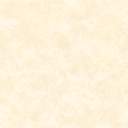 